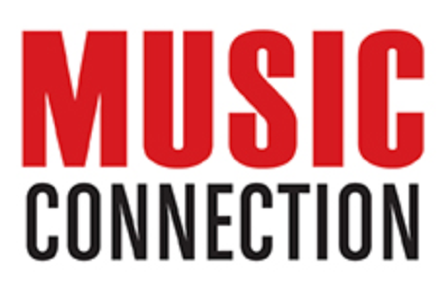 May 26, 2020https://www.musicconnection.com/signing-story-chika/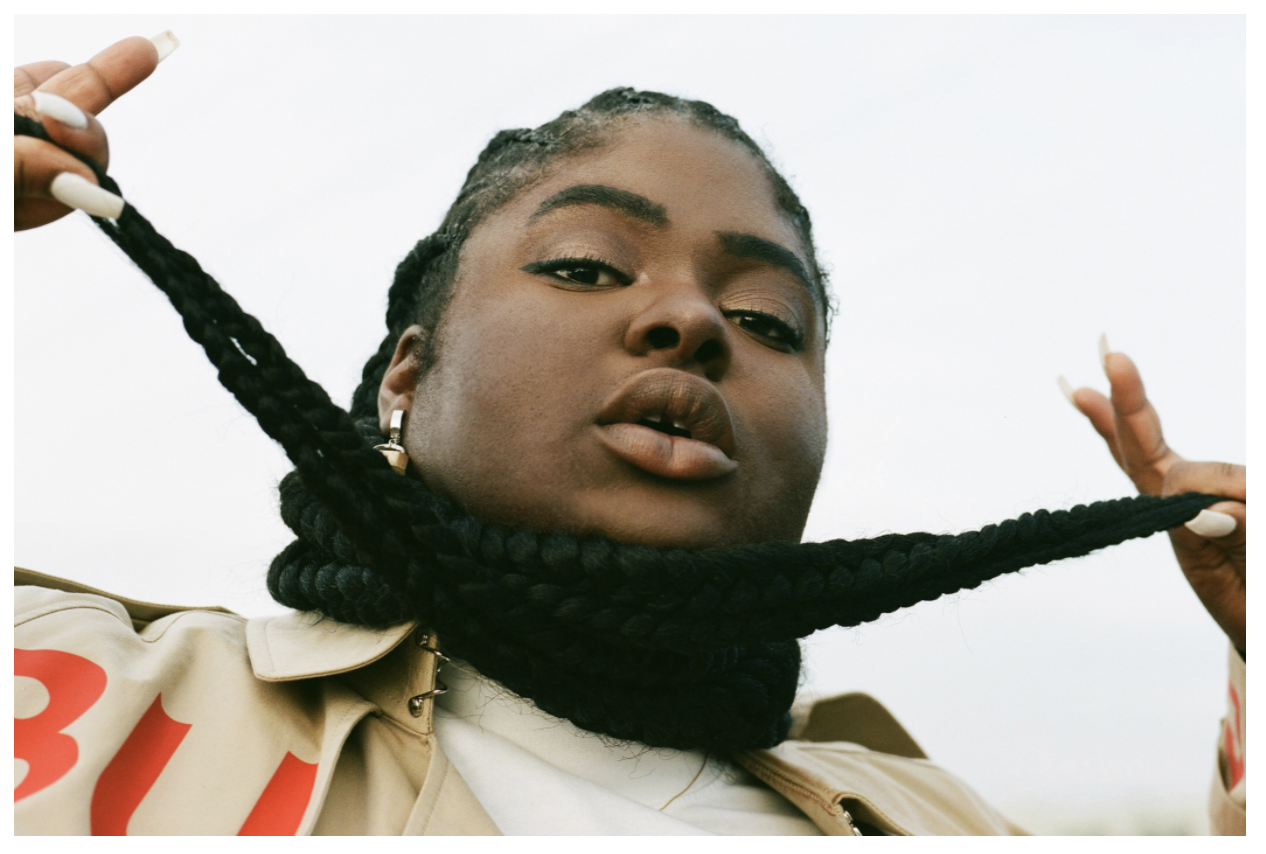 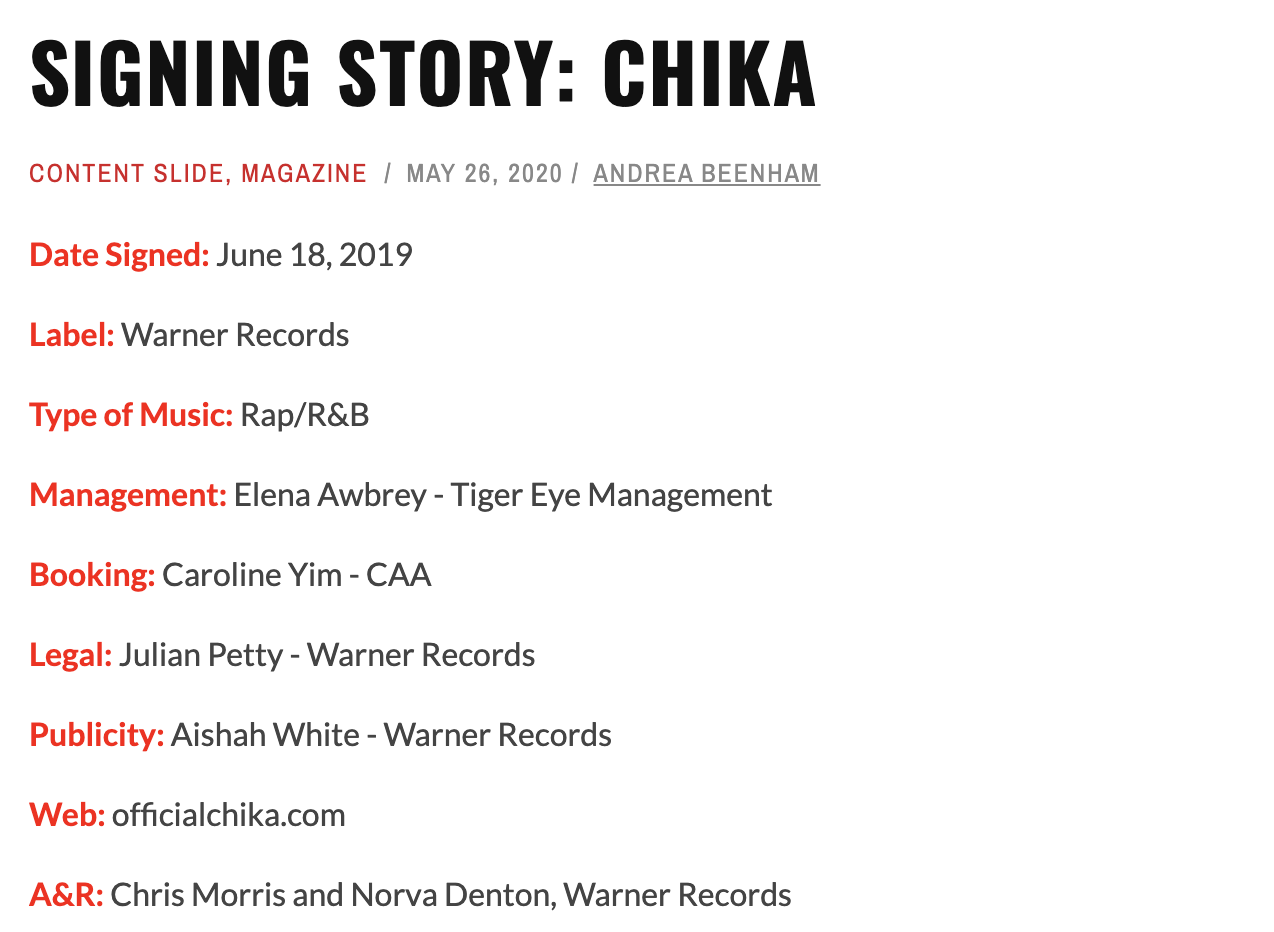 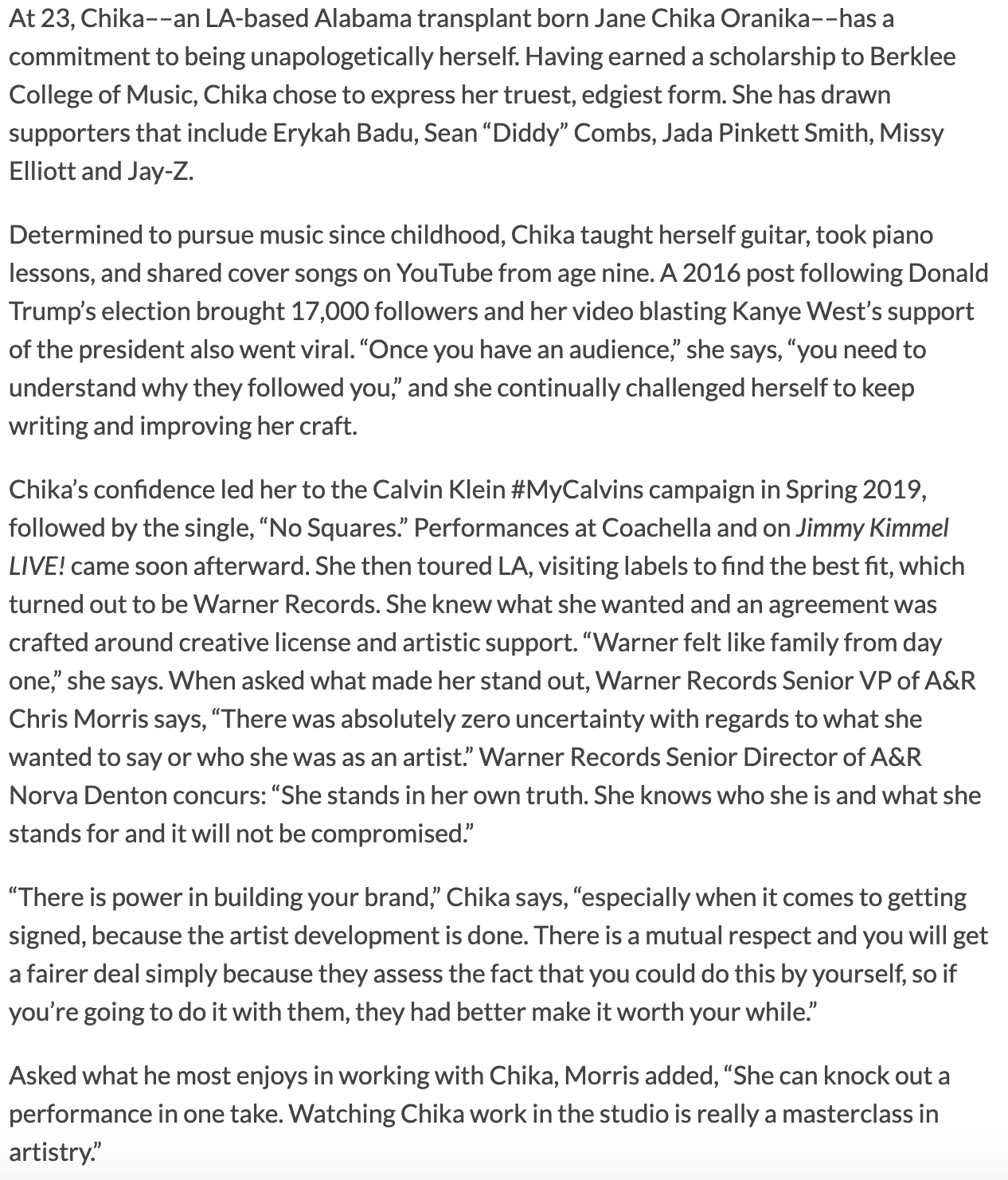 